Tund 15 ja / урок 15 Tere!!! Tere!!!Kordamine.Mis ilm täna on? ? Kirjutame niimoodi: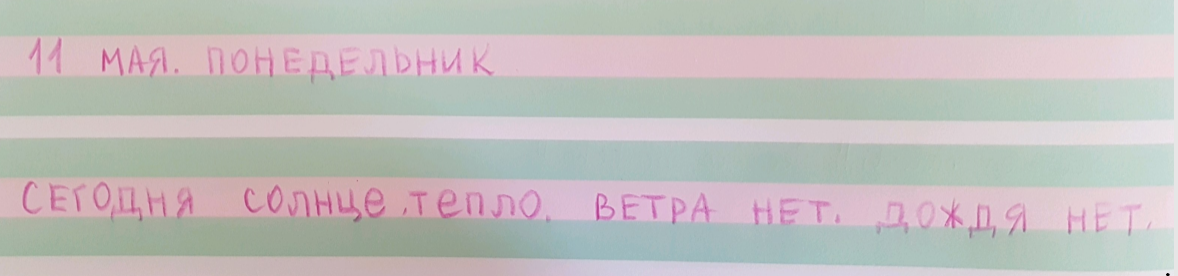 Kuidas läheb? Kuidas me vastame?  Kordame minuga koos. Kuidas läheb Kak dela 1534002060881563986.wavKas Sina mäletad, me räägisime, KUI VANA SINA OLED? = SKOLKO TEBE LET ? = СКОЛЬКО ТЕБЕ ЛЕТ?Kirjuta, palun, kui vana sa oled?  Näiteks,  МНЕ ДЕСЯТЬ ( 10) ЛЕТ.  Aga sina?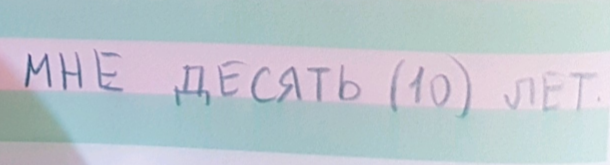 Meil in uus teema: Minu kodu. Мой дом.Alguses uus luuletus. Мебель. Стих.wavUued sõnad. Õppime koos.  Стол кресло шкаф стул.wav   Uued sõnad. Loeme minuga koos ! Мой дом. Слова..wavLoeme minuga koos!!!! 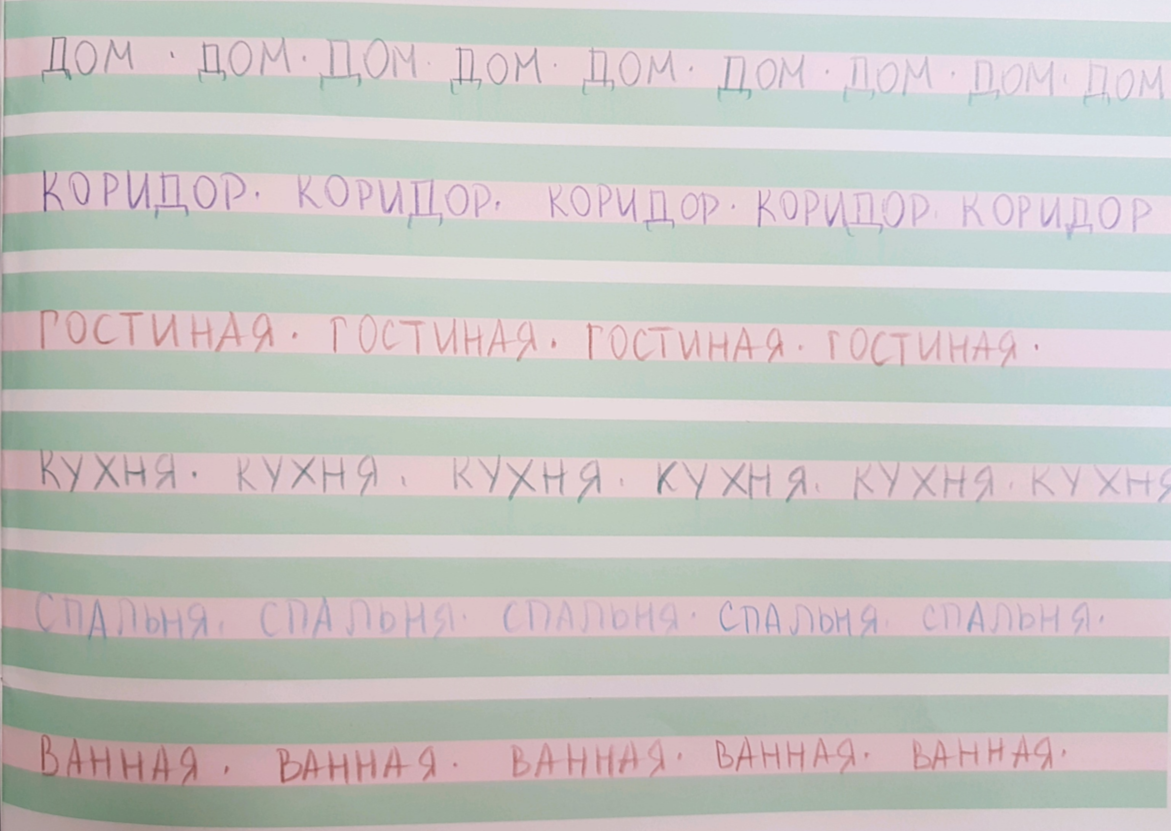 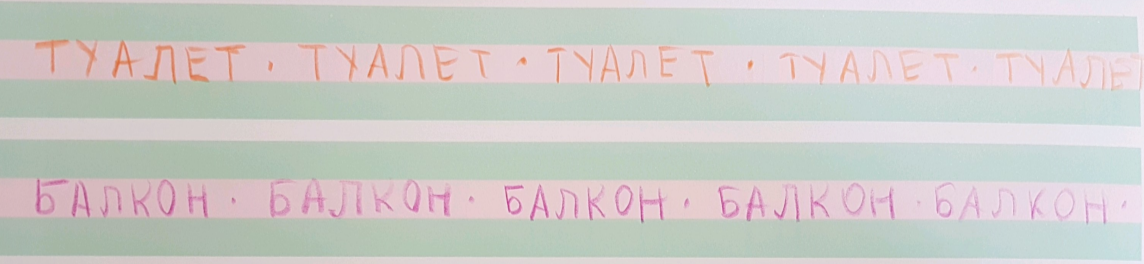 Aitäh! Nägemist!Spasibo! Do svidania!Kõik on Kõik on Kõik on Kõik on Ma olen Ma olen Ma olen hästihalvastinormaalseltväsinudnäljanemagamatuвсёвсёвсёвсёЯЯЯхорошоплохонормальноУстал (а)Голодный (ая)Сонный (ая)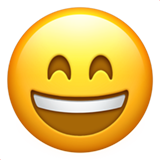 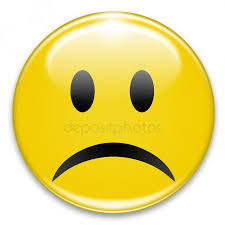 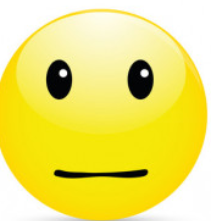 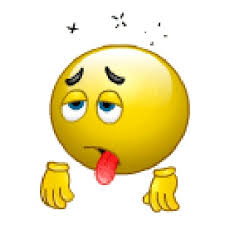 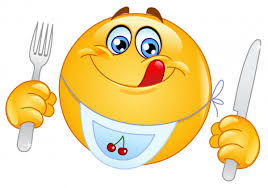 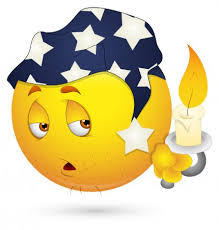 Kuidas läheb? Kirjuta, Palun. Sõnad on siin.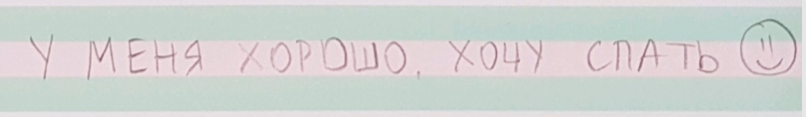 Мне1Один6ШестьлетМне2Два7СемьлетМне3Три8ВосемьлетМне4Четыре9ДевятьлетМне5пять10десятьлетKoodutöö.1. Kirjutada kuidas läheb? Mis ilm täna on? Kus sina elad?Мебель в доме берегут:Создает она уют.Дом без мебели пустойИ как будто нежилой.Mööblit, mis on kodus, hoitakseSee teeb elu mugavaks.Möbleerimata maja on tühi Ja justkui asustamata.laudtugitoolkapptool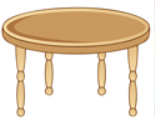 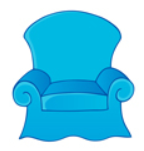 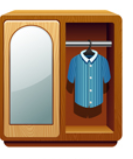 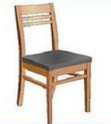 stolkresloskafStulСТОЛКРЕСЛОШКАФСТУЛМой домMoj domMinu MajaКоридорKoridor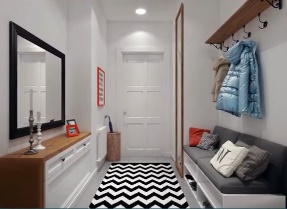 koridorГостинаяGostinaja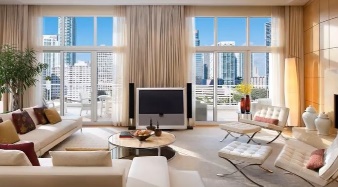 elutubaКухняKuhnja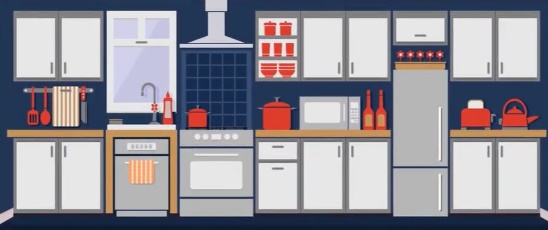 köökСпальняSpalnja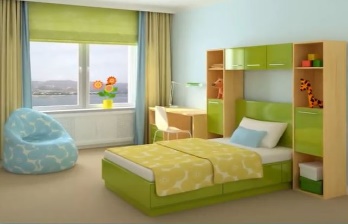 MagamistubaВаннаяVannaja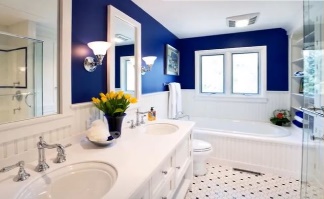 VannitubaтуалетTualet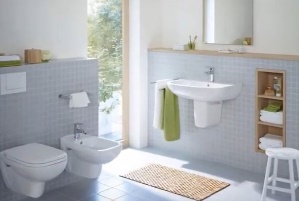 tualettбалконbalkon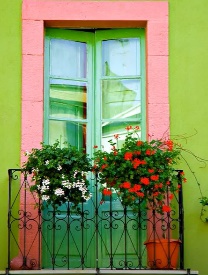 rõdu11.wavДом Дом дом22.wavДом ко-ри-дорДом ко-ри-дорДом коридор33.wavДом ко-ри-дор кух-няДом ко-ри-дор кух-няДом коридор кухня44.wavДом ко-ри-дор кух-ня спаль-няДом ко-ри-дор кух-ня спаль-няДом коридор кухня спальня55.wavДом ко-ри-дор кух-ня спаль-ня гос-ти-на-яДом ко-ри-дор кух-ня спаль-ня гос-ти-на-яДом коридор кухня спаль-ня гостиная66.wavДом ко-ри-дор кух-ня спаль-ня гос-ти-на-я ван-наяДом ко-ри-дор кух-ня спаль-ня гос-ти-на-я ван-наяДом коридор кухня спальня гостиная ванная77.wavДом ко-ри-дор кух-ня спаль-ня гос-ти-на-я ван-ная ту-а-летДом ко-ри-дор кух-ня спаль-ня гос-ти-на-я ван-ная ту-а-летДом ко-ри-дор кух-ня спаль-ня гос-ти-на-я ван-ная ту-а-лет88.wavДом коридор кухня спальня гостиная ванная туалет балконДом коридор кухня спальня гостиная ванная туалет балконДом коридор кухня спальня гостиная ванная туалет балконKoodutöö. 1.  Kirjuta sõnu sinisesse vihikusse. 1 sõna - 1 terve riida. Nagu tavaliliselt